Вопросы к вебинару 21 октября 2019 г. (понедельник)1. Влад С.САВКОВА 1. Возможна ли учесть в смете НКО оплату обеспечительного платежа по договору аренды недвижимого имущества (части здания)Учредительными документами НКО (АНО) предусмотрено, что все направления расходов по уставной деятельности согласуются с высшим коллегиальным органом (Советом).По смете расходов на содержание АНО предусмотрены затраты на аренду офисов (арендные платежи на календарный год) для размещения работников АНО.Арендодатель предлагает заключение договора аренды помещения с условием обеспечительного платежа (далее - ОП, в размере определенном условиями договора), который может быть:а) зачтён в счёт арендной платы (за последний либо иной месяц, определенной условиями договора) в учете арендатора и арендодателя (с учетом письма Минфина России от 28.12.2018 № 03-07-11/95829)б) возвращён арендатору по окончании договора аренды либо ежегодно в конце годав) зачтён в возмещение причиненного ему арендатором ущерба (с восстановлением размера ОП)Вправе ли НКО (АНО) осуществлять расходование денежных средств на уплату обеспечительного платежа (в т.ч. ежегодно возвращаемый ОП на расчетный счет НКО в конце года) по договору аренды помещения?, если:а) сметой доходов и расходов такой платеж не предусмотрен (поскольку не является расходом)и/илиб) направление расходов не согласовано с Советом.Усматриваемые операционные и репутационные риски:- необходимость пояснения кассового разрыва по годовой отчетности НКО (https://www.garant.ru/company/about/press/smi/384843/), в случае если платеж не будет возвращен на р/сч НКО до конца отчетного года- признание обеспечительного платежа "неакцептованным" (Советом) нецелевым кассовым расходом НКО (аудитом) и контролирующими органами (н-р, в случае зачета ОП в счет причинения ущерба арендодателю)- признание нецелевым расходом с целью "скрытого" кредитования арендодателя (в зависимости от размера ОП с размером ежемесячной арендной платы)Рецепты: либо учесть обеспечительный платеж в смете НКО в доходах (в случае если договором предусмотрен возвратный ОП) и одновременно в расходах (основание для перевода средств арендодателю) либо НКО всегда должна акцептовать перечисление ОП как отдельное направление расходования средств у Cовета?2.  О создании резерва на оплату отпусков работникам НКО.В соответствии с ПБУ 8/2010 некоммерческим организациям нужно создавать резервы на оплату премий по итогам года и за выслугу лет (если такие указаны в положении об оплате труда или иных кадровых документах), а также на оплату иных расходов, которые в будущем могут возникнуть исходя из деятельности НКО.При этом согласно ПБУ 8/2010 оценочное обязательство признается в бухгалтерском учете при одновременном соблюдении следующих условий:- у организации существует обязанность, явившаяся следствием прошлых событий ее хозяйственной жизни, исполнения которой организация не может избежать. В случае если у организации возникают сомнения в наличии такой обязанности, организация признает оценочное обязательство, если в результате анализа всех обстоятельств и условий, включая мнения экспертов, более вероятно, что обязанность существует;- уменьшение экономических выгод организации, необходимое для исполнения оценочного обязательства, вероятно;- величина оценочного обязательства может быть обоснованно оценена (п. 5 ПБУ 8/2010).Как представляется резерв на оплату отпусков должен быть создан с учетом количества неиспользованных дней оплачиваемого отпуска, заработанного работником, и запланированных дней отпуска, отраженных в графике отпусков.Можно ли НКО, не ведущим предпринимательской деятельности (которые не имеют права на упрощенный учет),  попытаться не создавать резерв на основании таких аргументов:1) при отсутствии хотя бы одного из вышеназванных условий резервы создавать необязательно.а какие экономические выгоды в уставной деятельности НКО? Их нет - если вся деятельность АНО "бесплатная". То есть можно считать, что при оплате отпусков за счет целевых средств уменьшения экономических выгод не происходит. Следовательно, резервы в уставной деятельности можно не создавать - такая обязанность есть только в части предпринимательства.2) вариант неприменения ПБУ 8/2010 НКО по уставной деятельности необходимо закрепить в учетной политике.3) указанная величина не является существенной4) расходы на оплату отпусков (накопительно с учетом неиспользованных за пред.год) ежегодно планируются в расходной части сметы ДиР НКОДопустимо ли изложенное ?3. Как отразить в бухучете "зачётные"  штрафы с контрагентов (в рамках уставной деятельности НКО) Повторно просим рассмотреть запрос в связи с получением от контрагентов (исполнителей услуг, заказчиком которых выступает НКО) актов сверки расчетов (по счету 60) с отсутствующими сведениями о зачтенном штрафе.Кейс: НКО (заказчик) по заключенным договорам с контрагентами оплачивает выставленные счета за оказание ими экспертных услуг (по актам). Условия договоров прямо предусматривают применение пониженного тарифа в виде штрафных санкций (-25% к базовой ставке) за несвоевременное или некачественное  оказание услуг, сумма которых тарифицируется в выставленном счете от контрагента.Полагаем, что восстанавливать проводки по счету 60 в бухучете в указанном случае нет необходимости, поскольку это приведет к:1) расхождению расчетов с контрагентом (по акту сверки)2) несоответствию оборотов по использованию средств целевого финансирования 86 с фактическим расходом денежных средств по счету 513) учету полученных путем зачета штрафов в доходной части сметы ДиР (после реформации баланса НКО в конце года Дт 91.01 - Кт 84 --> Кт 86)Сумму зачтенного в счет оказанных услуг штрафа, по нашему мнению,  следует признать только внереализационным доходом, для целей налогообложения налогом на прибыль организаций (автоматическая проводка в 1C: Дт 99.01.1 - Кт 68.04.1 на основании бухгалтерской справки по учету внереализационного дохода для целей налогового учета (Кт 91.01/НУ)).Будет ли приемлем ли такой вариант отражения операций в бухучете, если в целом сумма штрафов не существенна и предпринимательской деятельности НКО не ведет (в случае обязательного аудита бухгалтерской (фин.) отчетности) ?2. Татьяна Владимировна О.ГАМОЛЬСКИЙПо Договору Президентского гранта у нас в октябре по договору ГПХ приезжали два лектора - один из Волгограда, другой из Москвы. Помимо вознаграждения, мы  оплатили им проезд по договору на основании предоставленных билетов, позднее они прислали чеки на комиссию, купленных билетов через организацию и  хотят, чтобы мы им оплатили комиссионный сбор, который они потратили на покупку билетов.Насколько я знаю по работе с аудиторами, что такие затраты не включаются в состав затрат, так как можно самому сходить купить билеты и не тратить  на комиссию, мы написали Финансовому аналитику и нам ответили: "Компенсации выплачиваются согласно условиям договора ГПХ - если там указан проезд, то можно компенсировать только билет", но договорник настаивает на возмещении комиссии, пожалуйста, разъясните эту ситуацию.3. Вера К.ШароноваПо законодательству доброволец не может быть главным бухгалтером. Не можете ли вы помочь разобраться: может ли доброволец быть заместителем главного бухгалтера в благотворительном фонде?4. Нина Георгиевна П.САВКОВА В договоре с добровольцем мы перечисляем те услуги и работы, которые возлагаются на добровольца. Обязательно ли оформлять Акты о выполнении этих работ по окончании срока договора? 5. Инна А.ШароноваЧастное учреждение, единственный учредитель является единственным работником, а именно директором. УСН (доходы минус расходы). Директор лично, т.е. со своей личной карты, оплатил услуги Интернета и телефонию за учреждение. В наличии лишь онлайн-чеки, подтверждающие произведённую оплату. Какие возможны варианты выхода из сложившейся ситуации, чтобы учесть данные расходы в учреждении? Какие документы необходимо оформить? 6. Ирина Аркадьевна К.САВКОВА 1. Фонд заключил договор с добровольцем. Имеет ли право фонд направить добровольца на обучение или семинар по теме выполняемой им работы? Обучение (семинар) платные, оплачивает фонд. 2. Фонд получил пожертвование в виде имущества (оборудование) от коммерческой организации, зарегистрированной в России, учредителем которой является зарубежная фирма, зарегистрированная в Европе. Организация занимается продажей электротехнического оборудования. Какие нюансы нужно учесть при работе с такой организацией? В каких-либо отчётах нужно указывать, что фонд работает с организацией со 100% иностранным капиталом?7. Нина Георгиевна П.ГАМОЛЬСКИЙРелигиозная организация намерена арендовать квартиру у физ.лица для предоставления временного жилья добровольцам, работающих по проекту. Расходы предусмотрены сметой.1) по договору аренды мы, как налоговые агенты, должны удерживать НДФЛ с суммы,  уплачиваемой арендодателю. Если мы дополнительно, помимо арендной платы, будем  компенсировать арендодателю  расходы за электроэнергию и воду, должна ли мы уплачивать НДФЛ и с этих сумм?2) обязательно ли указывать в договоре аренды  ФИО  и другие  данные человека, который будет жить в арендованной нашей организацией квартире?8. Маргарита Николаевна К.САВКОВА 1) Как правильно заполнять новый отчет в 2020 г в ПФР (Может ли он предоставляться нулевым)?-форма СЗВ-ТД, если к сотрудникам невозможно применить ни один из видов, т.к. осуществляется текущая деятельность.Вид мероприятия. Возможные значения:1 – прием на работу;2 – перевод;3 – увольнение;4 – переименование работодателя;5 – служба в армии;6 – образование;7 – обучение во время работы (курсы повышения квалификации, переквалификации и подготовки кадров);8 – награждение;9 – установление второй и последующих профессий или разряда;10 – исключение из непрерывного стажа ;11 – восстановление непрерывного стажа;12 – запрет занимать должностьЕсли работает сотрудник по внешнему совместительству, какие виды деятельности применять в этой форме?ГАМОЛЬСКИЙ2) Организация находится в стадии ликвидации, на 30 сентября 2019 сдан ликвидационный Баланс и другие Отчеты в ИФНС.Средства для выплаты Зарплаты единственному сотруднику отсутствуют.Может ли ликвидатор (он же директор) пенсионного возраста, выполнять эту функцию на добровольных началах (добровольцем)?9. Ольга Вячеславовна В.САВКОВА Организация - НКО, Ассоциация, коттеджный поселок, УСН (15%)1) Вопрос о расходах на мобильный корпоративный телефон: есть базовая стоимость ежемесячной оплаты по договору, обычно расходы укладываются бывают небольшие превышения, связанные с роумингом в основном по России, иногда и международные. Все эти административные расходы заложены в смете НКО. Вопрос- какие документы нужны для принятия расходов в полном размере и подтверждения использования в производственных целях (в основном обсуждение с членами ассоциации и контрагентами погашения задолженности и т.п.) - Акты проверок или служебные записки… Всего членов Ассоциации примерно 70, не считая членов семьи и помощников.Какие риски по начислению НДФЛ и взносов? Были прецеденты раньше, как теперь? 2) Вопрос по онлайн-кассе: на территории коттеджного поселка добывается вода на водозаборном узле, стоят приборы учета на каждом участке, на общем собрании утверждается тариф на водопотребление – вода на участках оплачивается отдельно, не входит в размер членского взноса. Ежеквартально делается расчет себестоимости водопотребления. Члены Ассоциации с разной периодичностью оплачивают водопотребление на своих участках – частичная оплата, или оплата и за прошлые периоды, и за будущие месяцы (суммы мелкие, в среднем 2-3 раза в неделю). Чеки пробиваются на основании банковской выписки, когда в тексте указывается «оплата за водопотребление» без указания периода. Очень смутила заметка в журнале «Налоговая политика и практика», приведенная ниже. Сейчас в чеке пробивается просто продажа товара - товар «вода артезианская» и сумма из банковской выписки.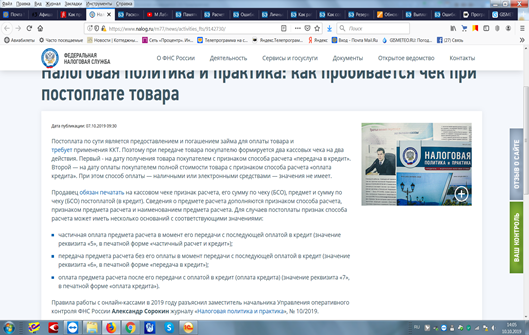 ГАМОЛЬСКИЙ3) Вопрос о передаче электрооборудования на баланс МОЭС (Московская областная энергоснабжающая организация).МОЭС предлагает «передать» им на баланс электрооборудование, связанное с передачей электроэнергии (трансформаторы, кабель…). Совет Ассоциации принял решение согласиться с предложением и передать часть оборудования, выгадывая на обслуживании. Детали еще будут обсуждаться в ближайшее время. Часть этого оборудования уже имеет 100% износ, часть износ 60-80%. Для меня непонятна сама «передача» с баланса ассоциации НКО на баланс государственной организации – не продажа и не дарение, тогда что? Появится здесь налогооблагаемая база?